INSTITUTO FEDERAL DE EDUCAÇÃO TECNOLÓGICA DA PARAÍBA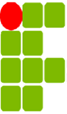 DIRETORIA DE DESENVOLVIMENTO DE ENSINOCOORDENAÇÃO DO CURSO XXXXXXXXXXXXXXXXXXX (inserir nome da coordenação do curso)AUTORTÍTULO: SUBTÍTULOCATOLÉ DO ROCHAANOAUTORTÍTULO: SUBTÍTULOTrabalho de Conclusão de Curso apresentado ao Curso XXXXXXXXXXXX, do Instituto Federal da Paraíba – Campus Catolé do Rocha, em cumprimento às exigências parciais para a obtenção do título XXXXXXXXXXXX.ORIENTADOR (A): CATOLÉ DO ROCHAANOAUTORTÍTULO: SUBTÍTULOTrabalho de Conclusão de Curso apresentado ao Curso XXXXXXXXXXXX, do Instituto Federal da Paraíba – Campus Catolé do Rocha, em cumprimento às exigências parciais para a obtenção do título de XXXXXXXXXXXX.Aprovada em ____ / ____ / _______Banca Examinadora____________________________________________Prof. Orientador (IFPB)Dedicatória (não inserir o nome dedicatória) “Dedico este trabalho aos meus pais. Sem eles nada seria possível”.AGRADECIMENTOSEpígrafe (não inserir o nome epígrafe)“A persistência é o caminho do êxito”(Charles Chaplin)RESUMO (não deve ser inserido parágrafo)O resumo deve ser digitado em parágrafo único e justificado. Não ultrapassar 500 palavras. Resumo resumo resumo resumo resumo resumo resumo resumo resumo resumo resumo resumo resumo resumo resumo resumo resumo  O resumo deve ser digitado em parágrafo único e justificado. Não ultrapassar 500 palavras. Resumo resumo resumo resumo resumo resumo resumo resumo resumo resumo resumo resumo resumo resumo resumo resumo resumo  O resumo deve ser digitado em parágrafo único e justificado. Não ultrapassar 500 palavras. Resumo resumo resumo resumo resumo resumo resumo resumo resumo resumo resumo resumo resumo resumo resumo resumo resumo  O resumo deve ser digitado em parágrafo único e justificado. Não ultrapassar 500 palavras. Resumo resumo resumo resumo resumo resumo resumo resumo resumo resumo resumo resumo resumo resumo resumo resumo resumo  O resumo deve ser digitado em parágrafo único e justificado. Não ultrapassar 500 palavras. Resumo resumo resumo resumo resumo resumo resumo resumo resumo resumo resumo resumo resumo resumo resumo resumo resumo  O resumo deve ser digitado em parágrafo único e justificado. Não ultrapassar 500 palavras. Resumo resumo resumo resumo resumo resumo resumo resumo resumo resumo resumo resumo resumo resumo resumo resumo resumo  O resumo deve ser digitado em parágrafo único e justificado. Não ultrapassar 500 palavras. Resumo resumo resumo resumo resumo resumo resumo resumo resumo resumo resumo resumo resumo resumo resumo resumo resumo  O resumo deve ser digitado em parágrafo único e justificado. Não ultrapassar 500 palavras. Resumoresumo resumo resumo resumo resumo resumo resumo resumo resumo resumo resumo resumo resumo resumo resumo resumo.Palavras-Chave: primeira palavra-chave; segunda palavra-chave; terceira palavra-chave.ABSTRACT (não deve ser inserido parágrafo)Versão em inglês do resumo do trabalho. Abstract Abstract Abstract Abstract Abstract Abstract Abstract. Versão em inglês do resumo do trabalho. Abstract Abstract Abstract Abstract Abstract Abstract Abstract Versão em inglês do resumo do trabalho. Abstract Abstract Abstract Abstract Abstract Abstract Abstract Versão em inglês do resumo do trabalho. Abstract Abstract Abstract Abstract Abstract Abstract Abstract Versão em inglês do resumo do trabalho. Abstract Abstract Abstract Abstract Abstract Abstract Abstract.Versão em inglês do resumo do trabalho. Abstract Abstract Abstract Abstract Abstract Abstract AbstractVersão em inglês do resumo do trabalho. Abstract Abstract Abstract Abstract Abstract Abstract Abstract Versão em inglês do resumo do trabalho. Abstract Abstract Abstract Abstract Abstract Abstract Abstract. Versão em inglês do resumo do trabalho. Abstract Abstract Abstract Abstract. Abstract Abstract Abstract. Versão em inglês do resumo do trabalho. Abstract Abstract Abstract Abstract Abstract Abstract Abstract. Versão em inglês do resumo do trabalho. Abstract Abstract Abstract Abstract Abstract Abstract Abstract. Versão em inglês do resumo do trabalho. Abstract Abstract Abstract Abstract Abstract Abstract Abstract. Versão em inglês do resumo do trabalho. Abstract Abstract Abstract Abstract Abstract Abstract Abstract Versão em inglês do resumo do trabalho. Abstract Abstract Abstract Abstract Abstract Abstract Abstract Versão em inglês do resumo do trabalho. Abstract Abstract Abstract Abstract Abstract Abstract Abstract.Keywords: first keyword; second keyword; third keyword.LISTA DE ILUSTRAÇÕES (SE HOUVER)LISTA DE TABELAS (SE HOUVER)Figura 1	Elementos do Trabalho Acadêmico.............................................................	45Figura 2	Exemplo......................................................................................................	60Figura 3	Exemplo......................................................................................................	92LISTA DE ABREVIATURA E SIGLAS (SE HOUVER)LISTA DE SÍMBOLOS (SE HOUVER)SUMÁRIO1 INTRODUÇÃO2 REFERENCIAL TEÓRICO (não é necessário colocar o nome)1.1 2ª SEÇÃO1.1.1 3ª Seção1.1.1.1 4ª Seção3 METODOLOGIA 4 RESULTADOS E DISCUSSÃOREFERÊNCIASSOBRENOME, nome do autor. Título: subtítulo. Cidade: Editora, Ano. APÊNDICES (SE HOUVER)ANEXOS (SE HOUVER)1INTRODUÇÃO.......................................................................................................081.1 2ª SEÇÃO..............................................................................................................131.1.1 3ª Seção..............................................................................................................221.1.1.1 4ª Seção..........................................................................................................60